Résultats manche n°1 : le 26-11-2022 organisée par : WATERLOO NATATION
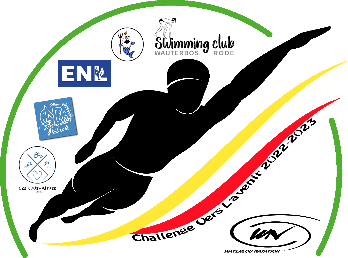 
Course n°1 : 25m NAGE LIBRE Filles 2014 et plus jeunes
Année 2016 et plus jeunes : Pas de nageurs
Année 2015
1. Anslot Meline 2015 SCWR 00:24.22 			Record Challenge
2. Foncier Poppy 2015 WN 00:30.15
3. Batatache Elya 2015 ENLN 00:34.63
4. Kacejko Olivia 2015 WN 00:54.55
Année 2014
1. Brough Alison 2014 SCC 00:25.55
2. Rindone Olivia 2014 ENLN 00:27.92
3. Jakubowicz Flavie 2014 WN 00:41.08Course n°2 : 25m NAGE LIBRE Garçons 2014 et plus jeunes
Année 2016 et plus jeunes
1. Fauck Joseph 2016 SCWR 00:26.16
2. Oliveira Numez Noah-David 2016 SCWR 00:47.89
3. Beuselink Louis 2017 SCWR 00:56.75
Année 2015
1. Delesenne Benjamin 2015 SCWR 00:21.76 		Record Challenge
2. De Vos Joshua 2015 ENLN 00:26.80
3. Haddouch Hamza 2015 CNBA 00:27.60
4. Van Sintejan Bastien 2015 SCWR 00:27.76
5. Van Slycke Basile 2015 CNBA 00:28.69
Année 2014
1. Zirar Ahmed-Amine 2014 ENLN 00:27.74
2. Boussada Ayman 2014 CNBA 00:30.09
3. Royer William 2014 WN 00:36.46Course n°3 : 50m NAGE LIBRE Filles 2011-2016
Année 2016 et plus jeunes : Pas de nageurs

Année 2015
1. Kejairi Sofia 2015 SCC 00:51.07 				Record Challenge
2. Pugenger Ophélie 2015 ENLN 01:08.57
Année 2014
1. De Coster Lise 2014 WN 00:47.20
2. Glinka Lidia 2014 WN 00:51.53
3. Nobels Camille 2014 WN 00:51.60
4. Buompane Susana 2014 WN 00:53.85
5. Brough Alison 2014 SCC 00:55.23
6. Bada Castro Claire 2014 WN 00:57.59
7. Licop Romane 2014 ENLN 00:58.22
8. Costa Alessia 2014 WN 01:04.71
9. Keijzer Adeheid 2014 WN 01:19.52
10. Benjelloun Malak 2014 WN 01:31.28
Année 2013
1. Bultot El Kouchi Inès 2013 WN 00:47.25
2. Joucken Emilie 2013 SCC 00:48.27
3. Belhaj Basma 2013 CNBA 00:48.47
4. Nieto Petter Naia 2013 SCC 00:50.92
5. D'Aloisio Marina 2013 ENLN 00:51.49
6. Lattuca Victoria 2013 ENLN 00:52.43
7. Bekkers Margaux 2013 SCWR 00:54.75
8. Galoy Giulia 2013 SCWR 00:55.16
9. Tonnelle Camille 2013 WN 00:55.17
10. Lots Louise 2013 WN 00:56.09
11. Delesenne Coralyn 2013 SCWR 00:57.68
12. Rambolaharison Sophie 2013 SCC 00:58.73
13. Kachebi Neïla 2013 ENLN 01:02.59
14. Sénéchal Lauriane 2013 ENLN 01:06.05
15. Coutinho Béatriz 2013 SCWR 01:06.16
16. Kacejko Victoria 2013 WN 01:09.21
Année 2011-2012
1. Soltani Anahita 2011 SCC 00:34.38 			Record Challenge
2. Denitto Sarah 2011 SCC 00:39.52
3. Galland Joséphine 2011 SCC 00:41.32
4. Pulinx Giulia 2012 WN 00:41.64
5. Brough Charlotte 2012 SCC 00:43.53
6. Itterbeek Juliette 2012 SCWR 00:44.31
7. Bruno Giuliana 2012 SCC 00:45.71
8. Marin Sophia 2012 SCC 00:46.96
9. Kejairi Dana 2012 SCC 00:47.31
10. Dubraux Jade 2012 ENLN 00:48.41
11. Makhlouf Sofia 2011 SCC 00:50.10
12. De Rosee Clémence 2012 SCC 00:52.28
13. Dauby Mia 2012 SCC 00:53.30
14. Lionti Noémie 2011 ENLN 01:01.34
15. De Bournonville Sarah 2012 WN 01:07.48
16. Keijzer Iris 2012 WN 01:09.13
17. Rindone Jeanne 2011 ENLN 01:21.37
Course n°4 : 50m NAGE LIBRE Garçons 2011-2016
Année 2016 et plus jeunes : Pas de nageursAnnée 20151. Van Den Dooren Colomban 2015 CNBA 01:00.10
2. Vlad Lucas 2015 CNBA 01:08.13
Année 2014
1. Budnak Félix 2014 SCWR 00:51.25
2. Wathelet Valentin 2014 WN 00:58.19
3. Galoy Indri 2014 SCWR 00:59.36
Année 2013
1. Aerts Lenn 2013 SCWR 00:39.63
2. Anslot Sacha 2013 SCWR 00:45.36
3. Lecinni Pablo 2013 ENLN 00:47.41
4. Derixhon Thomas 2013 SCC 00:47.50
5. Asbeek Brusse Nicolas 2013 WN 00:51.67
6. Jenard Raphaël 2013 WN 01:01.74
7. Crisi Gabriel 2013 SCC 01:02.40
8. Jenard Nicolas 2013 WN 01:04.03
9. Van Nedervelde Arthur 2013 ENLN 01:04.63
Année 2011-2012
1. Catateanu Matei 2011 SCWR 00:48.97
2. Szecel Tom 2012 ENLN 00:51.66
3. Vanderputten Grégoire 2012 SCC 00:52.42
4. Aldarwish Ali 2011 SCC 00:52.42
5. Schicks Louis 2012 WN 00:53.57
6. Al Hamruni Yaël 2011 WN 01:01.68
7. Es Souidi Salim 2011 WN 01:03.62
8. Taran Bugarin David 2012 SCWR 01:17.09
Classement Open HANDINAGE année 2010 jusque 18 ans
1. Heusy David 2010 WN 00:59.97
Course n°5 : 100m NAGE LIBRE Filles 2011-2014
Année 2014
1. Debaise Célia 2014 ENLN 02:00.14
2. Tamzi Inès 2014 CNBA 02:09.66
3. Van Den Dooren Hildegarde 2014 CNBA 02:11.30
4. Maniquet Charlotte 2014 CNBA 02:19.40
Année 2013
1. Bumbello Patricia 2013 CNBA 02:00.52
Année 2011-2012
1. Denitto Sarah 2011 SCC 01:33.50
2. Debusscher Eline 2011 ENLN 01:44.51
3. D'Aloisio Pauline 2012 ENLN 01:45.81
4. Final Aylin 2012 WN 01:54.63
5. Derouich Inès 2011 SCC 01:58.43
6. Crisi Carla 2011 SCC 02:02.83
7. Serafin Léa 2012 ENLN 02:07.97Course n°6 : 100m NAGE LIBRE Garçons 2011-2014
Année 2014
1. Beuselinck Liam 2014 SCWR 01:37.24
2. Louckx Tim 2014 SCWR 01:37.74
Année 2013
1. Zeraidi Zakaria 2013 SCC 01:23.91 		Record Challenge
2. Aerts Lenn 2013 SCWR 01:29.73
3. Banu Alex 2013 WN 01:34.42
4. Istoc Anton 2013 WN 01:38.74
5. De Coster Téo 2013 WN 01:40.59
6. Anslot Sacha 2013 SCWR 01:42.77
7. Schepkens Hadrien 2013 SCWR 01:48.22
8. Cotton Nathan 2013 WN 01:50.02
9. Haesebroek Alex 2013 WN 01:51.90
10. Buttarelli Paolo 2013 WN 01:52.58
11. Jouini Sirat 2013 CNBA 02:10.20
Année 2011-2012
1. Zubia Lawes Lander Aaron 2011 WN 01:32.78
2. Bouquiaux Naël 2012 WN 01:39.67
3. Capouet Emilion 2012 WN 01:42.85
4. Anderlini Alexis 2012 ENLN 01:51.05
5. Delattre Naïm 2012 ENLN 01:59.39
6. Wathelet Jules 2012 WN 02:03.34
7. Gustot Noah 2012 WN 02:03.62
8. Tshilumba Simon 2011 WN 02:04.33
9. El Hamruni Yael 2011 WN 02:21.43Course n°7 : 8 X 25m NAGE LIBRE Mixte 2011-2016
1. Equipe 1 WN 02:39.36
Zubia Lawes Lander Aaron Garçon 2011 Bouquiaux Naël Garçon 2012
Capouet Emilion Garçon 2012 Banu Alex Garçon 2013
De Coster Téo Garçon 2013 Istoc Anton Garçon 2013
De Coster Lise Fille 2014 Glinka Lidia Fille 2014
2. Equipe 1 SCC 02:47.14
Denitto Sarah Fille 2011 Soltani Anahita Fille 2011
Bruno Giuliana Fille 2012 Joucken Emilie Fille 2013
Derixhon Thomas Garçon 2013 Zeraidi Zakaria Garçon 2013
Brough Alison Fille 2014 Kejairi Sofia Fille 2015
3. Equipe 1 SCWR 03:01.28
Catateanu Matei Garçon 2011 Itterbeek Juliette Fille 2012
Coutinho Béatriz Fille 2013 Galoy Giulia Fille 2013
Aerts Lenn Garçon 2013 Anslot Sacha Garçon 2013
Beuselinck Liam Garçon 2014 Galoy Indri Garçon 2014
4. Equipe 1 ENLN 03:06.22
Debusscher Eline Fille 2011 D'Aloisio Pauline Fille 2012
Anderlini Alexis Garçon 2012 Delattre Naïm Garçon 2012
Lecinni Pablo Garçon 2013 Van Nedervelde Arthur Garçon 2013
Debaise Célia Fille 2014 Pugenger Ophélie Fille 2015
Page 1/1Course n°8 : 25m DOS Filles 2014 et plus jeunes
Année 2016 et plus jeunes : Pas de nageurs
Année 2015
1. Kejairi Sofia 2015 SCC 00:27.84 Record Challenge
2. Kacejko Olivia 2015 WN 00:33.27
3. Foncier Poppy 2015 WN 00:33.57
4. Batatache Elya 2015 ENLN 00:34.34
5. Ducobu Victoria 2015 WN 00:45.19
Année 2014
1. Rindone Olivia 2014 ENLN 00:27.72
2. Bisschop Maé 2014 WN 00:33.08
3. Chemin Eléna 2014 WN 00:40.42
4. Jakubowicz Flavie 2014 WN 00:40.43
5. Huysmans Laure 2014 WN 00:46.96
6. Nalawade Siyona 2014 WN 00:47.04Course n°9 : 25m DOS Garçons 2014 et plus jeunes
Année 2016 et plus jeunes
1. Fauck Joseph 2016 SCWR 00:29.48 			Record Challenge
2. Oliveira Numez Noah-David 2016 SCWR 00:38.32
Année 2015
1. De Vos Joshua 2015 ENLN 00:25.53
2. Delesenne Benjamin 2015 SCWR 00:27.38
3. Van Slycke Basile 2015 CNBA 00:31.25
4. Jochmans Emile 2015 WN 00:33.66
5. Van Sintejan Bastien 2015 SCWR 00:37.48
6. Toussaint Hortvath Alexander 2015 WN 00:41.56
Année 2014
1. Zirar Ahmed-Amine 2014 ENLN 00:29.85
2. Boussada Ayman 2014 CNBA 00:30.83
3. Royer Wiliam 2014 WN 00:31.03Course n°10 : 50m DOS Filles 2011-2016
Année 2016
1. Geudens Sarah 2016 WN 01:41.58
Année 2015
1. Anslot Meline 2015 SCWR 00:56.37
2. Pugenger Ophélie 2015 ENLN 01:14.77
Année 2014
1. De Coster Lise 2014 WN 00:53.28
2. Glinka Lidia 2014 WN 00:56.77
3. Bada Castro Claire 2014 WN 00:57.53
4. Nobels Camille 2014 WN 00:58.66
5. Costa Alessia 2014 WN 00:59.03
6. Buompane Susana 2014 WN 01:00.78
7. Van Den Dooren Hildegarde 2014 CNBA 01:00.88
8. Debaise Célia 2014 ENLN 01:03.21
9. Tamzi Inès 2014 CNBA 01:04.07
10. Licop Romane 2014 ENLN 01:04.35
11. Maniquet Charlotte 2014 CNBA 01:04.47
12. Keijzer Adeheid 2014 WN 01:16.12
13. Costache Deaconu Clara Maria 2014 WN 01:28.10


Année 2013
1. Lattuca Victoria 2013 ENLN 00:49.94
2. Bumbello Patricia 2013 CNBA 00:54.39
3. Bultot El Kouchi Inès 2013 WN 00:54.96
4. Joucken Emilie 2013 SCC 00:58.28
5. Bekkers Margaux 2013 SCWR 00:58.55
6. Delesenne Coralyn 2013 SCWR 00:59.34
7. D'Aloisio Marina 2013 ENLN 00:59.46
8. Belhaj Basma 2013 CNBA 00:59.75
9. Nieto Petter Naia 2013 SCC 01:00.19
10. Lots Louise 2013 WN 01:00.63
11. Tonnelle Camille 2013 WN 01:02.44
12. Kachebi Neïla 2013 ENLN 01:02.85
13. Galoy Giulia 2013 SCWR 01:03.57
14. Rombaux Olivia 2013 ENLN 01:03.66
15. Sénéchal Lauriane 2013 ENLN 01:04.76
16. Rambolaharison Sophie 2013 SCC 01:07.21
17. Kacejko Victoria 2013 WN 01:09.81

Année 2011-2012
1. Soltani Anahita 2011 SCC 00:45.98
2. Galland Joséphine 2011 SCC 00:46.89
3. Pulinx Giulia 2012 WN 00:49.72
4. D'Aloisio Pauline 2012 ENLN 00:50.36
5. Itterbeek Juliette 2012 SCWR 00:50.56
6. Debusscher Eline 2011 ENLN 00:53.24
7. Makhlouf Sofia 2011 SCC 00:54.84
8. Dubraux Jade 2012 ENLN 00:55.88
9. Derouich Inès 2011 SCC 00:56.94
10. Bruno Giuliana 2012 SCC 00:57.47
11. Brough Charlotte 2012 SCC 00:57.47
12. Marin Sophia 2012 SCC 00:57.60
13. Final Aylin 2012 WN 00:59.52
14. Kejairi Dana 2012 SCC 00:59.71
15. Dauby Mia 2012 SCC 00:59.77
16. Serafin Léa 2012 ENLN 01:00.20
17. Crisi Carla 2011 SCC 01:02.94
18. Rindone Jeanne 2011 ENLN 01:03.39
19. Lingrand Séléna** 2011 ENLN 01:03.39
20. Lionti Noémie 2011 ENLN 01:06.16
21. De Rosee Clémence 2012 SCC 01:06.56
22. Keijzer Iris 2012 WN 01:08.16
23. De Bournonville Sarah 2012 WN 01:19.44
Course n°11 : 50m DOS Garçons 2011-2016
Année 2016 et plus jeunes : Pas de nageurs Année 2015
1. Van Den Dooren Colomban 2015 CNBA 01:10.29
2. Haddouch Hamza 2015 CNBA 01:23.35
3. Iweins Alexandre 2015 WN 01:25.41
4. Vlad Lucas 2015 CNBA 01:28.78
Année 2014
1. Louckx Tim 2014 SCWR 00:51.31
2. Beuselinck Liam 2014 SCWR 00:53.94
3. Taieb Younes 2014 WN 01:00.57
4. Budnak Félix 2014 SCWR 01:02.38
5. Galoy Indri 2014 SCWR 01:03.27
6. Wathelet Valentin 2014 WN 01:03.95
Année 2013
1. Zeraidi Zakaria 2013 SCC 00:48.51
2. Banu Alex 2013 WN 00:50.08
3. Schepkens Hadrien 2013 SCWR 00:51.36
4. Lecinni Pablo 2013 ENLN 00:51.43
5. Haesebroek Alex 2013 WN 00:52.83
6. De Coster Téo 2013 WN 00:52.85
7. Asbeek Brusse Nicolas 2013 WN 00:53.26
8. Istoc Anton 2013 WN 00:53.32
9. Derixhon Thomas 2013 SCC 00:55.49
10. Hamrarras Fady 2013 ENLN 00:57.06
11. Buttarelli Paolo 2013 WN 00:57.66
12. Cotton Nathan 2013 WN 00:59.89
13. Jenard Raphaël 2013 WN 01:02.79
14. Jouini Sirat 2013 CNBA 01:05.82
15. Jenard Nicolas 2013 WN 01:08.23
16. Van Nedervelde Arthur 2013 ENLN 01:09.50
17. Crisi Gabriel 2013 SCC 01:10.05
18. Dura Adrian 2013 WN 01:18.14
Année 2011-2012
1. Bouquiaux Naël 2012 WN 00:50.17
2. Zubia Lawes Lander Aaron 2011 WN 00:52.38
3. Capouet Emilion 2012 WN 00:52.45
4. Gustot Noah 2012 WN 00:53.23
5. Anderlini Alexis 2012 ENLN 00:56.98
6. Wathelet Jules 2012 WN 00:59.12
7. Aldarwish Ali 2011 SCC 01:00.50
8. Delattre Naïm 2012 ENLN 01:02.59
9. Vanderputten Grégoire 2012 SCC 01:03.80
10. Szecel Tom 2012 ENLN 01:03.84
11. Taran Bugarin David 2012 SCWR 01:04.07
12. Es Souidi Salim 2011 WN 01:07.19
13. El Hamruni Yael 2011 WN 01:09.59
14. Tshilumba Simon 2011 WN 01:11.22
15. Catateanu Matei 2011 SCWR 01:24.05
Classement Open HANDINAGE année 2010 jusque 18 ans
1. Heusy David 2010 WN 01:04.40
TOTAL SCWR : 20 médailles individuelles10 x or - 7 x argent et 1 x bronze+Médaille de bronze en relais+ 3 records Challenge 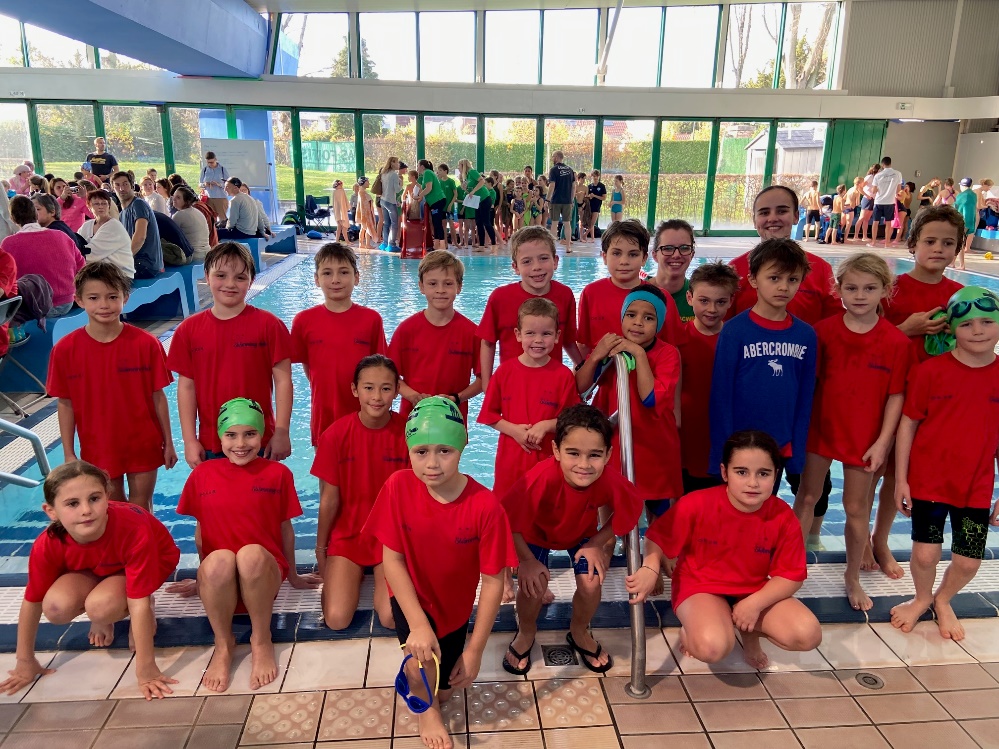 